Spring 1 Week 5Timetable for Year 6 remote learning Please find below the timetable for your child to complete during school time whilst they are not at school. Your child can work through the lessons set each day, and just follow the link which will take you straight to the teaching/learning for that lesson.   Your child can record their work on the worksheets which have been sent home where appropriate or in their exercise books.Spring 1 Week 6Timetable for Year 6 remote learning Please find below the timetable for your child to complete during school time whilst they are not at school. Your child can work through the lessons set each day, and just follow the link which will take you straight to the teaching/learning for that lesson.   Your child can record their work on the worksheets which have been sent home where appropriate or in their exercise books.Day 103.022021SubjectActivityDay 103.022021Spellings10 minutes ‘Look, Cover, Write, Check’ for the following words:InterruptInterfereInterceptInterjectIntertwineDay 103.022021TTRS10 minutes TTRS practice https://ttrockstars.com/Please contact us via email if you can’t remember your usernameDay 103.022021EnglishLesson 16https://classroom.thenational.academy/lessons/to-plan-the-first-part-of-a-narrative-scene-chj3geWatch the video and pause it to complete the tasks.How would you describe this setting? Come up with as many expanded noun phrases as possible. Continue watching video.Create a table with 4 rows and 2 columns.Watch the clip and then retell the build-up in your words then resume the video.Complete the planning section for ‘early morning at the marketplace’ use expanded noun phrases and personification. You can rewind the video to keep watching the clip. Then resume the video.Complete the planning section for ‘exhausted Oliver on the steps’ think about Oliver’s appearance and the verbs and adverbs to describe his movements You can rewind the video to keep watching the clip. Then resume the video.Complete the planning section for ‘the busy marketplace’ think about expanded noun phrases the verbs and adverbs to describe the marketplace. You can rewind the video to keep watching the clip. Then resume the video.Complete the planning section for ‘Dodger appearing’ think about the boy's appearance and Oliver’s reaction. You can rewind the video to keep watching the clip. Then resume the video.Day 103.022021First StoryNick Toczek has done a recording linked to the First Story work some of you have been doing in class.Please watch this video Nick Toczek - Film 1 - write a container poem.mp4 and complete the tasks that Nick has set for you. 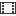 Day 103.022021Reading  ComprehensionWe are top of the leagueRead the text and answer the questionsDay 103.022021Creative WritingCreative Writing 15 minsLook at the picture on https://www.pobble365.com/.Answer the questions and use this to inspire a piece of descriptive writing about the picture. Day 103.022021MathsLesson 1 Forming ExpressionsWatch video here - https://vimeo.com/499980673Complete the worksheet - https://resources.whiterosemaths.com/wp-content/uploads/2019/12/Y6-Spring-Block-3-WO3-Forming-expressions-2019.pdfCheck your answers - https://resources.whiterosemaths.com/wp-content/uploads/2019/12/Y6-Spring-Block-3-ANS3-Forming-expressions-2019.pdfDay 103.022021Mental MathsMental Maths 15 minsLook at https://myminimaths.co.uk/year-6-week-1-addition-subtraction-using-formal-written-methods-friday/Answer the questions and you can check your answers on this page too.Day 103.022021HistoryLesson 5Use the website http://www.primaryhomeworkhelp.co.uk/victorians/industrialrevolution.htmlTask: Create a leaflet/double page spread to explain what the industrial revolution was and the impact it had on others.Day 103.022021ArtYou will need plain paper for this lesson.  https://www.youtube.com/watch?v=W7b9pXSF5dkFollow Rob’s instructions to create a similar drawing.  Day 103.022021PEKeeping physically active is important, to support your child with their daily activity they can choose to do an online video lesson or choose to do some other type of activity to help them to keep fit and healthy.  We have provided a couple of suggestions below:PE with Joe Wickeshttps://www.youtube.com/watch?v=VR1pz43N7qghttps://peplanning.org.uk/downloads/pe-at-home/This can be accessed, and the children can pick activities they would like to do, there are indoor and outdoor depending on the weather and space availableDay 103.022021PoetryClick on the link and listen to the poem. https://vimeo.com/217992896Activity: Listen to the poem again. The poem is a kenning. Try and find out what a kenning is.Day 204.022021SubjectActivityDay 204.022021SpellingsPractise the words from yesterday and use them in sentence.  Record the sentences in your book.InterruptInterfereInterceptInterjectIntertwineDay 204.022021TTRS10 minutes TTRS practice https://ttrockstars.com/Day 204.022021EnglishLesson 18https://classroom.thenational.academy/lessons/to-write-the-first-part-of-a-build-up-scene-c8t6crWatch the video and complete the tasks. Write the answers in your exercise book.Write down the correct spelling of each word.Check your answers with the video.Watch the teacher model writing a paragraph and then Write your own paragraph based on the same image.Watch the teacher model writing a paragraph about the marketplace. Write your own paragraph about the marketplace.Read the example that the teacher has written.Write your own paragraph about the busy marketplace later in the day.Read the example that the teacher has written.Write your own paragraph about Dodger appearing in the marketplace. Write this in the 2Do assignment on Purple Mash.Log on to Purple Mash here:https://www.purplemash.com/sch/appletonRead through all of your writing.Day 204.022021ReadingComprehension.Oliver asks for moreRead the text and answer the questions. See page 29 for answers.Day 204.022021Creative WritingCreative Writing 15 minsLook at the picture on https://www.pobble365.com/.Answer the questions and use this to inspire a piece of descriptive writing about the picture. Day 204.022021MathsLesson 2 SubstitutionWatch here - https://vimeo.com/500489180Complete the worksheet - https://resources.whiterosemaths.com/wp-content/uploads/2019/12/Y6-Spring-Block-3-WO4-Substitution-2019.pdfCheck your answers - https://resources.whiterosemaths.com/wp-content/uploads/2019/12/Y6-Spring-Block-3-ANS4-Substitution-2019.pdfDay 204.022021Mental MathsMental Maths 15 minsLook at https://myminimaths.co.uk/year-6-week-2-multiplication-using-formal-written-methods-friday/Answer the questions and you can check your answers on this page too.Day 204.022021RELesson 5What are the festivals of Islam?https://classroom.thenational.academy/lessons/what-are-the-festivals-of-islam-70u36rComplete pre learning quiz – this is a recap of previous learning so look at previous work.Watch the video and complete the tasks.What day is considered to be a day or prayer in Islam? Continue watching video.Which festivals do you celebrate? Why do you celebrate it? What special things do you eat during the festival? Do you wear any special clothes? Do you receive or give anything at this festival? Continue watching video.True or false question. Continue watching video.Fill in the gaps – Suhoor and Iftar Continue watching video.True or false questions. Continue watching video.Answer the four questions about Eid-al-Fitr Continue watching video.Complete the sentences – Eid-al-Adha Continue watching video.Complete the final quiz.Day 204.022021ArtYou will need plain paper for this lesson.  Click on the link https://www.youtube.com/watch?v=03zpE9XNEVkFollow Rob’s instructions to create a similar drawing.  Day 204.022021PEKeeping physically active is important, to support your child with their daily activity they can choose to do an online video lesson or choose to do some other type of activity to help them to keep fit and healthy.  We have provided a couple of suggestions below:PE with Joehttps://www.youtube.com/watch?v=VR1pz43N7qghttps://peplanning.org.uk/downloads/pe-at-home/This can be accessed, and the children can pick activities they would like to do, there are indoor and outdoor depending on the weather and space available.Day 204.022021PoetryClick on the link and listen to the poem. https://vimeo.com/217992896Activity: Listen to the poem and create someDay 305.022021SubjectActivityDay 305.022021Spellings10 minutes ‘Look, Cover, Write, Check’ for the following words:InterimInternalIntersperseInterloperInterestDay 305.022021TTRS10 minutes TTRS practice https://ttrockstars.com/Day 305.022021EnglishLesson 19https://classroom.thenational.academy/lessons/to-plan-the-second-part-of-a-narrative-scene-ccu3gdWatch the video and complete the tasks. Write the answers in your exercise book.Write the emotion and then the show not tell description that matches.Create the table as shown in the video.Watch the film clip.Orally retell what has happened in the video clip. Give as much detail as possible.Watch the video clip again. Listen to the teacher’s explanation.Complete the table for the section where Dodger approaches Oliver.Watch the video and add anything that you may have missed.Listen to the teacher’s explanation.Complete the table for Oliver’s reaction and response.Listen to the teacher’s explanation.Complete the table for Dodger’s offer to Oliver.Listen to the teacher’s explanation.Complete the table for Introduction in the marketplace.Day 305.022021ReadingComprehensionYou helped get us there.Read the text and answer the questionsDay 305.022021Creative WritingCreative Writing 15 minsLook at the picture on https://www.pobble365.com/.Answer the questions and use this to inspire a piece of descriptive writing about the picture. Day 305.022021MathsLesson 3 FormulaeWatch the here - https://vimeo.com/500489558Complete the worksheet - https://resources.whiterosemaths.com/wp-content/uploads/2019/12/Y6-Spring-Block-3-WO5-Formulae-2019.pdfCheck your answers - https://resources.whiterosemaths.com/wp-content/uploads/2020/08/Y6-Spring-Block-3-ANS5-Formulae-2019.pdfComplete the quiz that is on Purple Mash.Day 305.022021Mental MathsMental Maths 15 minsLook at https://myminimaths.co.uk/year-6-week-3-division-using-formal-written-methods-friday/Answer the questions and you can check your answers on this page too.Day 305.022021ScienceLesson 5What happens to the circulatory system during exercise?Go to: https://teachers.thenational.academy/lessons/what-happens-to-the-circulatory-system-during-exercise-c8w62cComplete the Introductory quiz.Watch the video.Complete the task.Complete the exit quiz.Day 305.022021ArtYou will need plain paper for this lesson.  Click on the link https://www.youtube.com/watch?v=JqmIhSL3il8Follow Rob’s instructions to create a similar drawing.  Day 305.022021PEKeeping physically active is important, to support your child with their daily activity they can choose to do an online video lesson or choose to do some other type of activity to help them to keep fit and healthy.  We have provided a couple of suggestions below:Dance with Otihttps://www.youtube.com/watch?v=cIE8uY8WA8U&list=PLuwFE3Wyin9cSVFJ_Sjep0Pq6K1-e7sET&index=7https://peplanning.org.uk/downloads/pe-at-home/This can be accessed, and the children can pick activities they would like to do, there are indoor and outdoor depending on the weather and space availableDay 305.022021PoetryClick on the link and listen to the poem. https://vimeo.com/217992896Activity: Listen to the poem and write down what two-word phrases you hear.Day 4 08.022021SubjectActivityDay 4 08.022021SpellingsPractise the words from yesterday and use them in sentence.  Record the sentences in your book.InterimInternalIntersperseInterloperInterestDay 4 08.022021TTRS10 minutes TTRS practice https://ttrockstars.com/Day 4 08.022021EnglishLesson 20https://classroom.thenational.academy/lessons/to-write-the-second-part-of-a-narrative-scene-70r34dWatch the video and complete the tasks. Complete the work in your exercise book.Read through what has already been written along with the teacher.Look at the example the teacher has written. Write your own paragraph for Dodger first approaches Oliver.Watch the model example from the teacher. Write your own paragraph for Oliver’s reaction and response.Look at the example the teacher has written. Write your own paragraph for Dodger’s offer to Oliver.Watch the model example from the teacher. Write your own paragraph for Introduction in the marketplace.Read through all of your writing.Complete the purple mash quiz on parenthesis.Log on to Purple Mash here:https://www.purplemash.com/sch/appletonDay 4 08.022021ReadingComprehensionOliver and the undertaker.Read the text and answer the questions. See page 31 for answers.Day 4 08.022021Creative WritingCreative Writing 15 minsLook at the picture on https://www.pobble365.com/.Answer the questions and use this to inspire a piece of descriptive writing about the picture. Day 4 08.022021MathsLesson 4 Forming EquationsWatch the video here - https://vimeo.com/502633670Complete the worksheet - https://resources.whiterosemaths.com/wp-content/uploads/2019/12/Y6-Spring-Block-3-WO6-Forming-equations-2019.pdfCheck your answers - https://resources.whiterosemaths.com/wp-content/uploads/2019/12/Y6-Spring-Block-3-ANS6-Forming-equations-2019.pdfDay 4 08.022021Mental MathsMental Maths 15 minsLook at https://myminimaths.co.uk/year-6-week-4-multiply-and-divide-by-10-100-and-1000-friday/Answer the questions and you can check your answers on this page too.Day 4 08.022021ICTLesson 5Spreadsheets - Use a spreadsheet to make formulaehttps://www.purplemash.com/#tab/2calculate_lessons_upper_ks2_new/2calculate_lesson9_upper_ks2Day 4 08.022021ArtYou will need plain paper for this lesson.  Click on the link Follow Rob’s instructions to create a similar drawing.  Day 4 08.022021PEKeeping physically active is important, to support your child with their daily activity they can choose to do an online video lesson or choose to do some other type of activity to help them to keep fit and healthy.  We have provided a couple of suggestions below:PE with Joehttps://www.youtube.com/watch?v=MFAT6PUfYPMhttps://peplanning.org.uk/downloads/pe-at-home/This can be accessed, and the children can pick activities they would like to do, there are indoor and outdoor depending on the weather and space availableDay 4 08.022021PoetryClick on the link and listen to the poem. https://vimeo.com/217992896Activity: Listen to the poem and have a go at writing your own kenning poem.Day 509.022021SubjectActivityDay 509.022021SpellingsPractise the words from this week-choose 6 of them to use in a sentence.  Record the sentences in your book.InterruptInterfereInterceptInterjectIntertwineInterimInternalIntersperseInterloperInterestDay 509.022021TTRS10 minutes TTRS practice https://ttrockstars.com/Day 509.022021EnglishLesson 21https://classroom.thenational.academy/lessons/to-analyse-a-clip-and-generate-vocabulary-part-2-6mukjdWatch the video and complete the tasks. Answer the questions in your exercise books.Warm up task: Write a definition for the following word classesNoun, adjective, adverb, verb Check your answers on the video.Pause the video: Write the words at the top of the screen into the correct word classes. Check your answers with the video.Watch the clip.Pause the video. What are your first impressions of Fagin? Why? Explain your answer with evidence.Watch the video to see of your answers are similar.Pause the video to write down adjectives and nouns about the boys. How would you describe the personality of the boys? What do they look like?Watch the video and add any ideas that you didn’t have.Pause the video. How would you describe the house? What adjectives and nouns would you use?Watch the video and add any ideas that you didn’t have.Pause the video. How would you describe Fagin? What is his personality like? What does he look like? What nouns and adjectives would you use?Pause the video and add any ideas that you didn’t have.Watch the video and watch the example of how to write the sentences about Fagin. Use the same structure and your ideas from earlier to write a paragraph describing the boys. Do the same to write a paragraph about their house. Write this in the 2Do assignment on Purple Mash.Log on to Purple Mash here:https://www.purplemash.com/sch/appletonDay 509.022021ReadingComprehensionFran Watson’s diaryRead the text and answer the questionsDay 509.022021Creative WritingCreative Writing 15 minsLook at the picture on https://www.pobble365.com/.Answer the questions and use this to inspire a piece of descriptive writing about the picture.Day 509.022021MathsLesson 5 Solve simple one-step equationsWatch video here - https://vimeo.com/502634894Complete the worksheet - https://resources.whiterosemaths.com/wp-content/uploads/2019/12/Y6-Spring-Block-3-WO7-Solve-simple-one-step-equations-2019.pdfCheck your answers - https://resources.whiterosemaths.com/wp-content/uploads/2020/04/Y6-Spring-Block-3-ANS7-Solve-simple-one-step-equations-2019.pdfDay 509.022021Mental MathsMental Maths 15 minsLook at https://myminimaths.co.uk/year-6-week-6-rounding-whole-numbers-friday/Answer the questions and you can check your answers on this page too.Day 509.022021PSHEChallenging Stereotypes.Work through this quickly, going with your first instinct. Describe the person than you can imagine when you think of …... Nurse, Beautician, Electrician, FootballerWrite down your thoughts.Nurse – Did you imagine a man or a woman? Was the person young or old? Can a man or a woman be a nurse? Does it matter how old you are to do this job?Electrician – Did you imagine a man or a woman? Was the person young or old? Does it matter how old you are to do this job?Beautician – Did you imagine a man or a woman? Was the person young or old? Can a man or a woman be a beautician? Does it matter how old you are to do this job?Footballer – Did you imagine a man or a woman? Was the person young or old? Can a man or a woman be a professional footballer? Does it matter how old you are to do this job?Answer these questions and explain your answers. Read the scenarios below and write down your thoughts.Scenario 1 – Jamie is a wheelchair user who loves port. His neighbour asked him, “Which sport do you like watching best?” Jamie replied, “Who says I just watch?”Scenario 2 – Year 6 pupils Fiona and Iris are friends. Iris asks Fiona, “What do you think our life will be like when you’re 30?”“I hope to be working as a vet because that’s my dream job.” replied Fiona.“Really?” exclaimed Iris. “Don’t you want to be married and stay at home while your husband goes to work and earns all the money? That’s what men are supposed to do, right?”Day 509.022021ArtYou will need plain paper for this lesson.  Click on the link https://www.youtube.com/watch?v=bs6pEuYAY3YFollow Rob’s instructions to create a similar drawing.  Day 509.022021PEKeeping physically active is important, to support your child with their daily activity they can choose to do an online video lesson or choose to do some other type of activity to help them to keep fit and healthy.  We have provided a couple of suggestions below:PE with Joehttps://www.youtube.com/watch?v=xrmc2b6wJxUhttps://peplanning.org.uk/downloads/pe-at-home/This can be accessed, and the children can pick activities they would like to do, there are indoor and outdoor depending on the weather and space available.Day 509.022021PoetryClick on the link and listen to the poem. https://vimeo.com/217992896Activity: Listen to the poem and recite your own poem to an adult.Day 110.022021SubjectActivityDay 110.022021Spellings10 minutes ‘Look, Cover, Write, Check’ for the following words:AttachedAvailableAverageCompetitionConscienceDay 110.022021TTRS10 minutes TTRS practice https://ttrockstars.com/Please contact if you can’t remember your usernameDay 110.022021EnglishLesson 23https://classroom.thenational.academy/lessons/to-explore-the-functions-of-fronted-adverbials-6dhpccWatch the video and complete the tasks. Write the answers in your exercise book.Complete the warmup- Note: ENP means Expanded Noun Phrase.Watch the video. Copy the sentences and then underline the fronted adverbials.Check your answers on the video.Work through the video. Pause to copy and complete each sentence and then check your answers with the video.Create a mind map of as many fronted adverbials as you can.Complete the Purple mash quiz on fronted adverbials.Log on to Purple Mash here:https://www.purplemash.com/sch/appletonDay 110.022021First StoryNick Toczek has done a recording linked to the First Story work some of you have been doing in class.Please watch this video Nick Toczek - Film 2 - write a family story.mp4 and complete the tasks that Nick has set for you.Day 110.022021Reading  ComprehensionOliver meets the Artful Dodger.Read the text and answer the questions. See page 33 for answers.Day 110.022021Creative WritingCreative Writing 15 minsLook at the picture on https://www.pobble365.com/.Answer the questions and use this to inspire a piece of descriptive writing about the picture. Day 110.022021MathsLesson 1  Solve 2 Step EquationsWatch video here -  https://vimeo.com/503005898Complete the worksheet -  https://resources.whiterosemaths.com/wp-content/uploads/2019/12/Y6-Spring-Block-3-WO8-Solve-two-step-equations-2019.pdfCheck your answers -  https://resources.whiterosemaths.com/wp-content/uploads/2020/04/Y6-Spring-Block-3-ANS8-Solve-two-step-equations-2019.pdfDay 110.022021Mental MathsMental Maths 15 minsLook at https://myminimaths.co.uk/year-6-week-8-rounding-in-context-monday/Answer the questions and you can check your answers on this page too.Day 110.022021HistoryLesson 6Use the website http://www.primaryhomeworkhelp.co.uk/victorians.html and the work you have done this half term.Task: Create a double page spread to explain what you have learnt about the Victorian period. Remember to include key dates and key events that happened during the period and how this affected the lives of the peopleDay 110.022021ArtYou will need plain paper for this lesson.  https://www.youtube.com/watch?v=n92vmXdN3K8Follow Rob’s instructions to create a similar drawing.  Day 110.022021PEKeeping physically active is important, to support your child with their daily activity they can choose to do an online video lesson or choose to do some other type of activity to help them to keep fit and healthy.  We have provided a couple of suggestions below:PE with Joehttps://www.youtube.com/watch?v=pICqu1vpAgAhttps://peplanning.org.uk/downloads/pe-at-home/This can be accessed, and the children can pick activities they would like to do, there are indoor and outdoor depending on the weather and space availableDay 110.022021PoetryClick on the link and listen to the poem. https://www.bbc.co.uk/bitesize/clips/zkpmhycActivity: Listen to the poem and think about what the box is made of and where it came from.Day 211.022021SubjectActivityDay 211.022021SpellingsPractise the words from yesterday and use them in sentence.  Record the sentences in your book.AttachedAvailableAverageCompetitionConscienceDay 211.022021TTRS10 minutes TTRS practice https://ttrockstars.com/Day 211.022021EnglishLesson 24https://classroom.thenational.academy/lessons/to-practise-conveying-character-through-verb-and-adverb-choices-cnjkadWatch the video and complete the tasks. Write your answers in your exercise book.Copy out the sentence and make the corrections.Watch the video to check your answers.Which example helps create a more accurate picture? Why?Watch the video to check your answer.Rewrite the sentences about Fagin using improved verbs and adding adverbs.Write a sentence about Fagin winking at the boys after he lied about washing handkerchiefs. Include precise verbs and adverbs.Day 211.022021ReadingComprehensionSail away to the holiday of your dreams.Read the text and answer the questions. See page 39 for answers.Day 211.022021Creative WritingCreative Writing 15 minsLook at the picture on https://www.pobble365.com/.Answer the questions and use this to inspire a piece of descriptive writing about the picture. Day 211.022021MathsLesson 2  Find Pairs of Values (1)Watch here -  https://vimeo.com/502664420Complete the worksheet -  https://resources.whiterosemaths.com/wp-content/uploads/2019/12/Y6-Spring-Block-3-WO9-Find-pairs-of-values-1-2019.pdfCheck your answers -  https://resources.whiterosemaths.com/wp-content/uploads/2019/12/Y6-Spring-Block-3-ANS9-Find-pairs-of-values-1-2019.pdfDay 211.022021Mental MathsMental Maths 15 minsLook at https://myminimaths.co.uk/year-6-week-10-adding-and-subtracting-fractions-and-mixed-numbers-monday/Answer the questions and you can check your answers on this page too.Day 211.022021RELesson 6The Muslim faith.Create a double page spread to say what you have learnt about the Muslim faith over the past five weeks. .Day 211.022021ArtYou will need plain paper for this lesson.  Click on the link https://www.youtube.com/watch?v=ooj7zYeIXwMFollow Rob’s instructions to create a similar drawing.  Day 211.022021PEKeeping physically active is important, to support your child with their daily activity they can choose to do an online video lesson or choose to do some other type of activity to help them to keep fit and healthy.  We have provided a couple of suggestions below:PE with Joehttps://www.youtube.com/watch?v=vGdpXUKoWlQhttps://peplanning.org.uk/downloads/pe-at-home/This can be accessed, and the children can pick activities they would like to do, there are indoor and outdoor depending on the weather and space available.Day 211.022021PoetryClick on the link and listen to the poem. https://www.bbc.co.uk/bitesize/clips/zkpmhycActivity: Listen to the poem and design your own box.Day 312.022021SubjectActivityDay 312.022021Spellings10 minutes ‘Look, Cover, Write, Check’ for the following words:ControversyCorrespondEmbarrass EspeciallyExaggerateDay 312.022021TTRS10 minutes TTRS practice https://ttrockstars.com/Day 312.022021EnglishLesson 25 https://classroom.thenational.academy/lessons/to-develop-a-rich-understanding-of-words-associated-with-hunger-or-thirst-part-2-ctjp8tWatch the video and complete the tasks. Write the answers in your exercise books.Copy and complete the sentences for the picture.Write down the new word ravenous and write a definition. Write down the synonyms.Copy and complete the sentences for the picture.Write down the new word parched and write a definition. Write down the synonyms.Copy and complete the sentences for the picture.Write down the new word voracious and write a definition. Write down the synonyms.Copy and complete the sentences.Day 312.022021ReadingComprehensionLet’s get out there and get stuck in.Read the text and answer the questionsDay 312.022021Creative WritingCreative Writing 15 minsLook at the picture on https://www.pobble365.com/.Answer the questions and use this to inspire a piece of descriptive writing about the picture. Day 312.022021MathsLesson 3  Finding Pairs of Values (2)Watch the here - https://vimeo.com/503100955Complete the worksheet -  https://resources.whiterosemaths.com/wp-content/uploads/2020/05/Y6-Spring-Block-3-WO10-Find-pairs-of-values-2-2019.pdfCheck your answers -  https://resources.whiterosemaths.com/wp-content/uploads/2019/12/Y6-Spring-Block-3-ANS10-Find-pairs-of-values-2-2019.pdfComplete the quiz on Purple MashDay 312.022021Mental MathsMental Maths 15 minsLook at https://myminimaths.co.uk/year-6-week-11-read-and-write-values-up-to-10000000-monday/Answer the questions and you can check your answers on this page too.Day 312.022021ScienceEvolutionhttps://www.bbc.co.uk/bitesize/topics/zvhhvcw/articles/z9qs4qtWatch the video then read the information. Fill out the word fill task and answer the four questions on the mini quiz.Watch the video clip- https://www.youtube.com/watch?v=42CMDoNuce4Darwin's finches are a group of about 18 species of passerine birds. They are well known for their differences in beak form and function.They were first collected by Charles Darwin on the Galápagos Islands.The birds vary in size from 10 to 20 cm and weigh between 8 and 38 grams. The smallest are the warbler-finches and the largest is the vegetarian finch. The most important differences between species are in the size and shape of their beaks, which are highly adapted to different food sources. The birds are all dull-coloured.Experiment-Have a look at home to see if you have any chop sticks, tweezers or clothes pegs to represent a Finch bird’s beak.Have a look at home to see if you have any seeds, grains, rice or any small household objects to represent food the Finch birds would eat. Using your objects to represent a birds beak, attempt to pick up the objects that represent the bird food.Is one tool that represents a beak easier to pick up objects with than others?Are some foods very difficult to pick up?Why might have the Finch bird beak evolved?What do you think would happen if a bird had an awkwardly shaped beak and struggled to pick objects up with it? Would there be many of these birds and why?What do you think would happen if a bird had a beak that was easy to pick objects up with it? Would there be many of these birds and why?Day 312.022021ArtYou will need plain paper for this lesson.  Click on the link https://www.youtube.com/watch?v=WR55SUFtfz0Follow Rob’s instructions to create a similar drawing.  Day 312.022021PEKeeping physically active is important, to support your child with their daily activity they can choose to do an online video lesson or choose to do some other type of activity to help them to keep fit and healthy.  We have provided a couple of suggestions below:Dance with Otihttps://www.youtube.com/watch?v=sxfq3sz1SFk&list=PLuwFE3Wyin9cSVFJ_Sjep0Pq6K1-e7sET&index=9https://peplanning.org.uk/downloads/pe-at-home/This can be accessed, and the children can pick activities they would like to do, there are indoor and outdoor depending on the weather and space availableDay 312.022021PoetryClick on the link and listen to the poem. https://www.bbc.co.uk/bitesize/clips/zkpmhycActivity: Listen to the poem and think of items you might put in your box.